Osgood Schlatter Strength ExercisesStraight-leg raises to the front 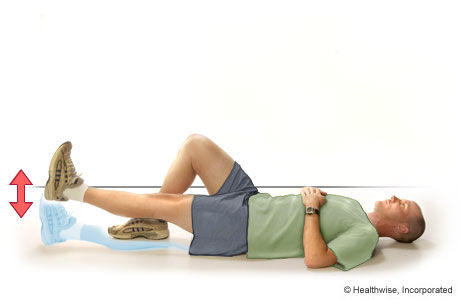 Short-arc quad 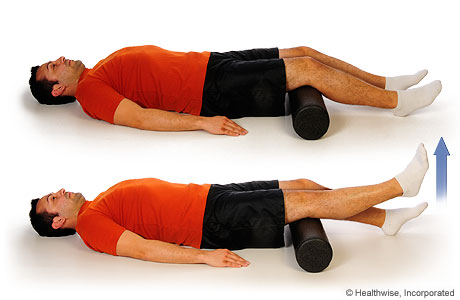   Shallow squat with knees and feet turned out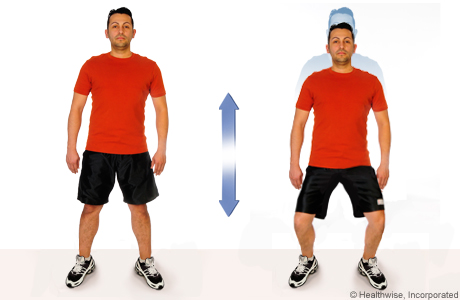 Terminal knee extension 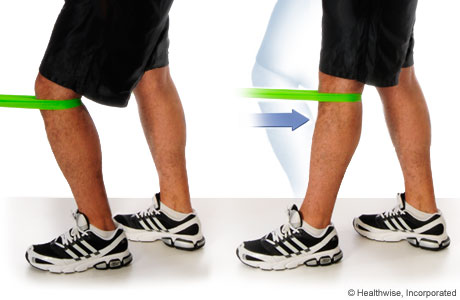 Bridges with Band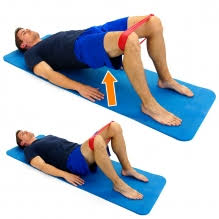 Straight leg Bridges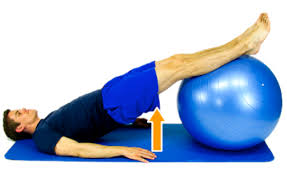 Sumo or Side walks with Band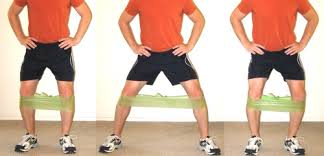 